COLEGIO MERCEDES MARIN DEL SOLAR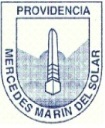 PROVIDENCIADEPARTAMENTO DE RELIGIÓNPROFESORA CLAUDIA ZÚÑIGA FUENTES UNIDAD 1 SEXTO AÑO BÁSICOGUÍA DE APLICACIÓN Nombre: ……………………………………………………………………..Curso:……………………………1.- Selecciona uno de los cuatro evangelios de la Biblia y después de leer, completa el cuadro que está más abajo. Sugerencias:
2.- A partir de las citas entregadas, selecciona una, para los siguientes momentos de la vida de Jesús, explicando brevemente de que trata el texto.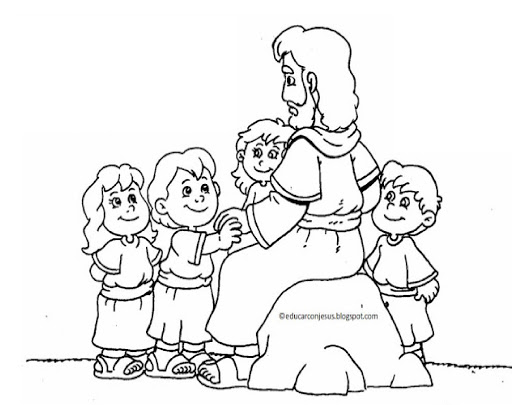 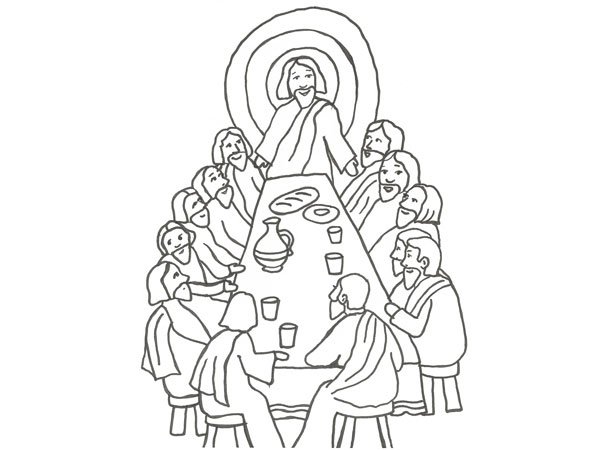 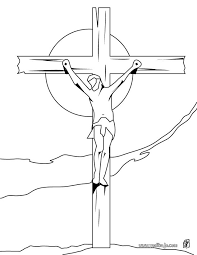 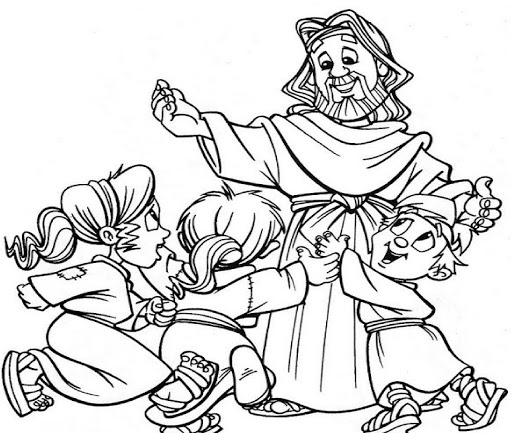 Al finalizar tú guía, envíala a mi correo:czuniga@colegiomercedesmarin.clNacimiento de JesúsLu 2:1-7Adoración de los pastoresLu 2:8-16La infancia de JesúsLu 02:40El bautismo de Jesús por JuanMt 3:13-17 1:9-11 Sr. Lu 3:21,22Tentación de Jesús desierto de JudeaMt. 4:1-11 1:12-13 Sr. Lu 4:1-13Llamado de los primeros discípulosJUAN 1:37-51En primer milagro de CanáJUAN 2:1-11Milagro en la piscina de BetesdaJUAN 5:1-47Cristo predica en GalileaLu 4:14,15Cristo predica en NazaretLu 4:15-30Cristo predica en CafarnaúnMt 4:13-16 Lu 4:31La curación milagrosa de un endemoniadoSr. 1:23-27 Lu 4:33-36La curación milagrosa de la madre de Pedro-en-leyMt 8:14,15 4:38,39 Sr. Lu 1:29-31La curación milagrosa de muchos enfermos y enfermasMt 8:16,17 4:40,41 Sr. Lu 1:32-34La curación milagrosa de un leprosoMt. 8:1-4 Sr. 1:40-45 Lu 5:12-16La curación milagrosa de un paralíticoMt. 9:1-8 Sr. 2:1-12 Lu 5:18-26Llamado de Mateo (Levi) Discurso en la fiestaMt. 9:9-17 Sr. 2:13-22 Lu 5:27-39Llamada de los Doce ApóstolesMt. 10:2-4 Sr. 3:13-19 Lu 6:13-16Parábolas: El SembradorMt 13:1-9,18-23 Sr. 4:1,14-20 Lu 8:4,11-15Parábolas: La CizañaMt 13:24Parábolas: La semilla de mostazaMt 13:31 Señor 04:30Parábolas: La levaduraMt 13:33 Lu 13:20,21Parábolas: La velaMt 05:15 Sr. Lu 04:21 08:16Parábolas: La velaMt 05:15 Sr. Lu 04:21 11:33Parábolas: El tesoroMt 13:44Parábolas: La PerlaMt 13:45Preparación de la PascuaMt 26:17-19 Sr. Lu 14:12-16 22:7-13Lavar los pies de los apóstolesJUAN 13:1-17La fracción del panMt 26:26 Sr. Lu 14:22 22:19La traición de JudasMt 26:47-50 Sr. 14:34,44 Lu 22:47 JUAN 18:2-5Cristo juzgado por CaifásMt 26:57 Sr. Lu 14:53 22:54 Joh 18:15Cristo, condenado, azotado, escarnecidoMt. 26:66,67 14:64,65 Sr. Lu 22:63-65la negación de Pedro de CristoMt 26:69-75 Sr. Lu 14:66-72 22:54-62 Joh 18:17-27Cristo ante PilatosMt. 27:1,2 Sr. Lu 15:01 23:01 Joh 18:28Jesús coronado de espinasMt 27:29 Sr. JUAN 15:17 19:02Pilato entrega a Jesús para ser crucificadoMt 27:26 Sr. Lu 15:15 23:25 Joh 19:16Simón de Cirene lleva la cruzMt 27:32 Sr. Lu 15:21 23:26Le dan el vinagre y la hielMt 27:34 Sr. Lu 15:23 23:36Le clavo a la cruzMt 27:35 Sr. 15:24,25 Lu 23:33 Joh 19:18Las mujeres llevan las especias a la tumbaMt 28:1 16:1,2 Sr. Lu 24:1El ángel quitó la piedraMt 28:2Mujeres anunciar la resurrecciónMt 28:8 Lu 24:9,10 JUAN 20:1,2Pedro y Juan corren al sepulcroLu 24:12 Joh 20:03Las mujeres vuelven a la tumbaLu 24:1Momento de la vida de JesúsCita BíblicaNacimiento de JesúsExplica brevemente el contenido de la citaExplica brevemente el contenido de la citaMomento de la vida de JesúsCita Bíblica Jesús inicia su misiónExplica brevemente el contenido de la citaExplica brevemente el contenido de la citaMomento de la vida de JesúsCita BíblicaJesús llama a sus discípulosExplica brevemente el contenido de la citaExplica brevemente el contenido de la citaMomento de la vida de JesúsCita BíblicaJesús enseñaExplica brevemente el contenido de la citaExplica brevemente el contenido de la citaMomento de la vida de JesúsCita BíblicaJesús celebra la Última CenaExplica brevemente el contenido de la citaExplica brevemente el contenido de la citaMomento de la vida de JesúsCita BíblicaJesús entrega su vidaExplica brevemente el contenido de la citaExplica brevemente el contenido de la citaMomento de la vida de JesúsCita BíblicaJesús ResucitaExplica brevemente el contenido de la citaExplica brevemente el contenido de la cita